ПАСПОРТ СПЕЦИАЛИСТА8. Гражданство   Кыргызская РеспубликаОбразование     высшее 1. наименование ВУЗа, где учился  Кыргызский Государственный Медицинский Институт2. год окончания ВУЗа  1982 г.Место работы в настоящее время1. Государство  Кыргызская Республика2. Организация  Кыргызский государственный медицинский институт переподготовки и повышения квалификации им. С.Б.Даниярова3. Должность  ассистент кафедры фтизиопульмонологии Наличие ученой степени1. Степень (К)   кандидат Отрасль наук   медицинаШифр специальности (по номенклатуре научных работников)  14.00.26 – фтизиатрия Дата присуждения  05.10.1988 г. 2. Степень (Д) ___________________________________________________________________Отрасль наук ____________________________________________________________________Шифр специальности (по номенклатуре научных работников) ___________________________Дата присуждения ________________________________________________________________Наличие ученых званий1. Ученое звание (доцент/снс) ______________________________________________________Специальность __________________________________________________________________Дата присвоения _________________________________________________________________2. Ученое звание (профессор) ______________________________________________________Специальность __________________________________________________________________Дата присвоения _________________________________________________________________Наличие академических званий1. Звание _____________________________ Академия _________________________________2. Звание _____________________________ Академия _________________________________1. Количество публикаций ___75_____________ в т.ч. научных ___63____________________монографий _______2___________, учебно-методических ____10_____________________открытий ___________________________, изобретений ________________________________Научные трудыОсновные: шифр научной специальности  14.01.16 – фтизиатрия Risk factors for loss to follow-up among DR-TB patients on second-line treatment in Kyrgyzstan // A.Estebesova, A.Toktogonova, E. Kotysheva, Kurmanova N.K. et.al. / International Journal of Tuberculosis and Lung Disease (IJTLD). – 2015. – Vol. 19. - #12. – P. S212.PC-829-04.Долгосрочная госпитализация больных туберкулезом с множественной лекарственной устойчивостью // Токтогонова А.А., Курманова Н.К. / Вестник последипломного образования в сфере здравоохранения. – Душанбе. – 2018. - №3. – с.21 – 24.Заболеваемость детей туберкулезом в Кыргызской Республике //Здравоохранение Кыргызстана / Курманова Н.К., Галиева Р.Ш., Тешебаева А.К. и др. – 2020. - № 1. – с.120 -126. Отдаленные результаты лечения больных туберкулезом с множественной лекарственной устойчивостью // Токтогонова А.А., Курманова Н.К., Жаныбеков И. / Медицина Кыргызстана. – 2021. - № 1. - с. 29 -33.Информативность различных образцов патологического материала при лабораторной диагностике туберкулеза у детей // Курманова Н.К., Калмамбетова Г.И., Матаева Г.К, Азыкова А.Б. / Здравоохранение Кыргызстана. – 2022. - №2. - с.58-65. Основные смежные: шифр научной специальности ____________________________________1.  _________________________________________________________________________2. ______________________________________________________________________________3. ______________________________________________________________________________Дополнительные смежные: шифр научной специальности ______________________________1. ______________________________________________________________________________2. ______________________________________________________________________________3. ______________________________________________________________________________Дата заполнения "05” октября 2022 г.Подпись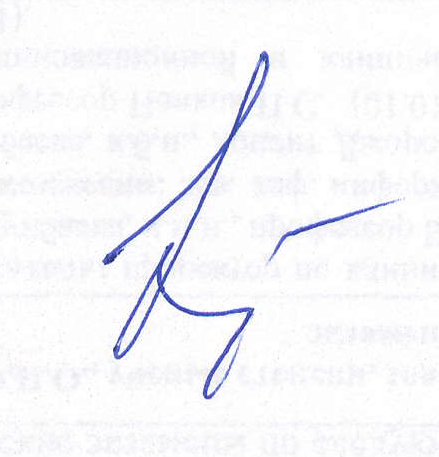 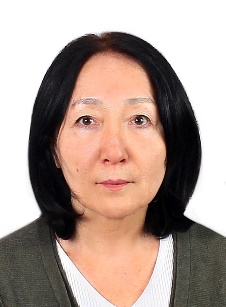 1. Фамилия     Курманова2. Имя            Нурила3. Отчество    Карыпбаевна4. Пол             женский5. Дата рождения  21 сентября 1959 г.6.Место рождения  Кыргызская Республика, Чуйская область 7. Национальность   кыргыз